Рабочая программа учебной дисциплиныОП.05 Метрология, стандартизация, сертификацияпо специальности 23.02.07 Техническое обслуживание и ремонтдвигателей, систем и агрегатов автомобилейАстрахань 2021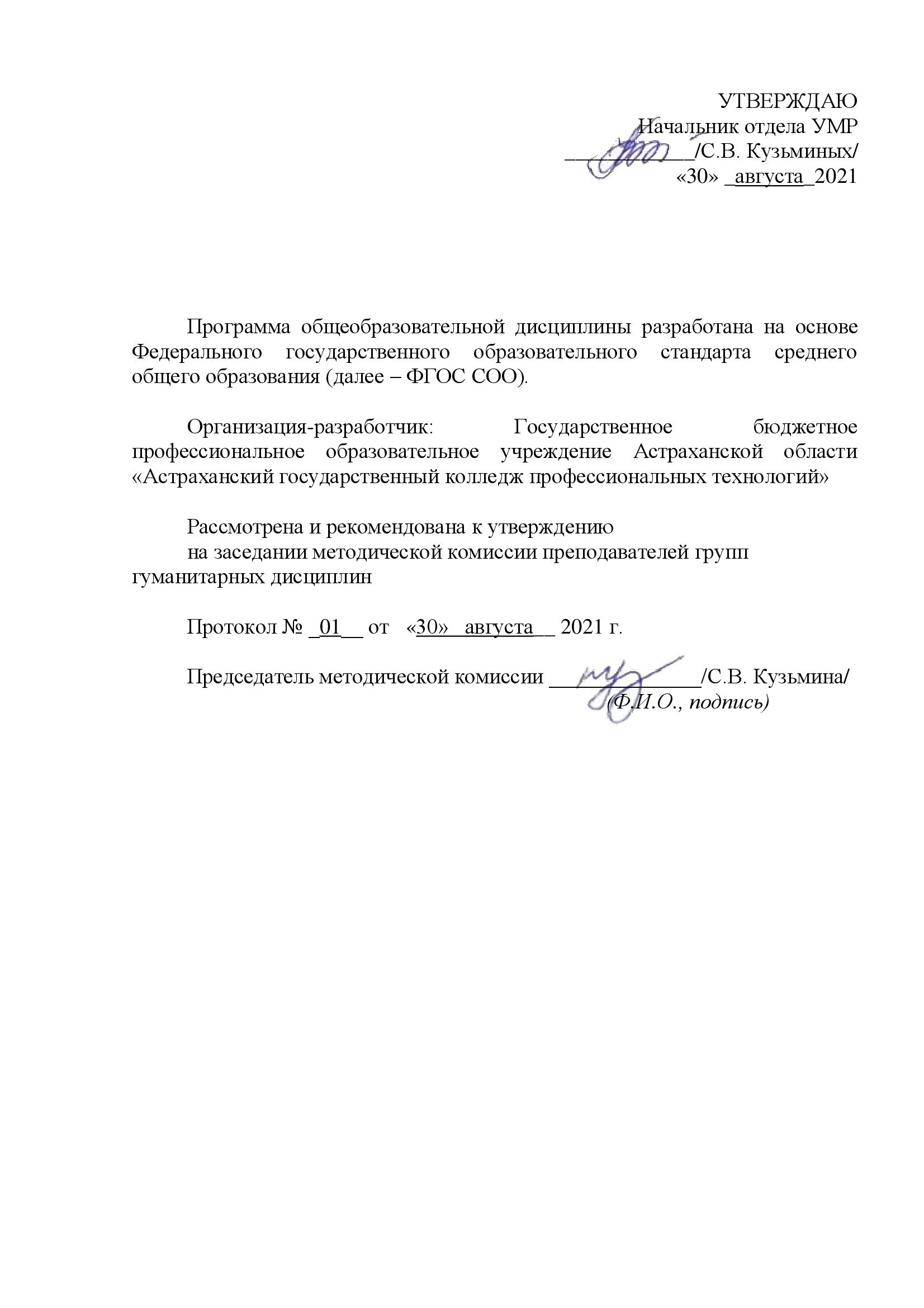 СОДЕРЖАНИЕ1.	Общая характеристика рабочей программы учебной дисциплины2.	Структура и содержание учебной дисциплины3.	Условия реализации  программы учебной дисциплины4.	Контроль и оценка результатов освоения учебной дисциплины1. ОБЩАЯ ХАРАКТЕРИСТИКА РАБОЧЕЙ ПРОГРАММЫ УЧЕБНОЙ ДИСЦИПЛИНЫ ОП. 05 МЕТРОЛОГИЯ, СТАНДАРТИЗАЦИЯ, СЕРТИФИКАЦИЯ1.1. Место дисциплины в структуре основной профессиональной образовательной программы: дисциплина входит в общепрофессиональный цикл.1.2. Цель и планируемые результаты освоения дисциплины:2. СТРУКТУРА И СОДЕРЖАНИЕ УЧЕБНОЙ ДИСЦИПЛИНЫ2.1. Объем учебной дисциплины и виды учебной работы   2.2. Тематический план и содержание учебной дисциплины Метрология, стандартизация и сертификация3. УСЛОВИЯ РЕАЛИЗАЦИИ ПРОГРАММЫ УЧЕБНОЙ ДИСЦИПЛИНЫ3.1. Для реализации программы учебной дисциплины должны быть предусмотрены следующие специальные помещения:Кабинет «Метрология, стандартизация и сертификация», оснащенный оборудованием:- посадочные места по количеству обучающихся;- рабочее место преподавателя;- комплект учебных плакатов и наглядных пособий;- комплекты заданий для тестирования и контрольных работ;- измерительные инструменты,- техническими средствами обучения;- персональный компьютер;- мультимедиапроектор;- интерактивная доска.3.2. Информационное обеспечение реализации программыДля реализации программы библиотечный фонд образовательной организации должен иметь печатные и/или электронные образовательные и информационные ресурсы, рекомендуемых для использования в образовательном процессе 3.2.1. Печатные изданияНикифоров А.Д. Метрология, стандартизация и сертификация/А.Д. Никифоров, Т.А. Бакиев. – М.: Высшая школа, 2014. – 424 с.Никифоров А.Д. Взаимозаменяемость, стандартизация и технические измерения: учебное пособие/ А.Д. Никифоров. - М.: Высшая школа, 2014. – 509 с.Ильянков, А.И. Метрология, стандартизация и сертификация в машиностроении. Практиум: Учебное пособие / А.И. Ильянков, Н.Ю. Марсов, Л.В. Гутюм. - М.: Academia, 2019. - 320 с.Шишмарев, В.Ю. Метрология, стандартизация и сертификация (для спо) / В.Ю. Шишмарев. - М.: КноРус, 2017. - 192 c.3.2.2. Электронные издания (электронные ресурсы)Радкевич Я.М. Метрология, стандартизация и сертификация [Электронный ресурс]: учебное пособие/ Радкевич Я.М., Схиртладзе А.Г., Лактионов Б.И.— Электрон. текстовые данные.— Саратов: Вузовское образование, 2019.— 791 c.— Режим доступа: http://www.iprbookshop.ru/79771.html.— ЭБС «IPRbooks» Иванов, И.А. Метрология, стандартизация и сертификация на транспорте: Учебник для студентов среднего профессионального образования / И.А. Иванов, С.В. Урушев, А.А. Воробьев. - М.: ИЦ Академия, 2015. - 336 c.  (Электронный ресурс).- Режим доступа: https://zavtrasessiya.comИльянков, А.И. Метрология, стандартизация и сертификация в машиностроении: Практикум: Учебное пособие для студентов учреждений среднего профессионального образования / А.И. Ильянков, Н.Ю. Марсов, Л.В. Гутюм. - М.: ИЦ Академия, 2015. - 160 c. (Электронный ресурс).- Режим доступа:  https://zavtrasessiya.comДимов, Ю.В. Метрология, стандартизация и сертификация: Учебник для вузов. Стандарт третьего поколения / Ю.В. Димов. - СПб.: Питер, 2015. - 496 c. (Электронный ресурс).- Режим доступа: https://zavtrasessiya.com3.2.3 Дополнительные источники:Ганевский Г.М. Допуски, посадки и технические измерения в машиностроении/ Г.М. Ганевский,  И.И. Гольдин.  – М.: Издательский центр «Академия», 2014. – 288 с.Исаев Л.К. Метрология и стандартизация в сертификации/ Л.К. Исаев, В.Д. Маклинский.  – ИПК Изд-во стандартов, 2014. – 169 с.Хрусталева, З.А. Метрология, стандартизация и сертификация. практикум (для спо) / З.А. Хрусталева. - М.: КноРус, 2019. - 448 c.Иванов, И.А. Метрология, стандартизация и сертификация на транспорте: Учебник / И.А. Иванов. - М.: Academia, 2017. – 110 с.Зайцев, С.А. Метрология, стандартизация и сертификация в машиностроении: Учебник / С.А. Зайцев, А.Н. Толстов, Д.Д. Грибанов. - М.: Academia, 2018. - 448 c.4.КОНТРОЛЬ И ОЦЕНКА РЕЗУЛЬТАТОВ ОСВОЕНИЯ УЧЕБНОЙ ДИСЦИПЛИНЫ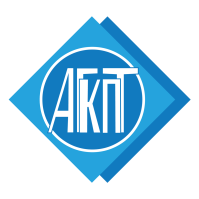 ГОСУДАРСТВЕННОЕ БЮДЖЕТНОЕ ПРОФЕССИОНАЛЬНОЕОБРАЗОВАТЕЛЬНОЕ УЧРЕЖДЕНИЕ АСТРАХАНСКОЙ ОБЛАСТИ«АСТРАХАНСКИЙ ГОСУДАРСТВЕННЫЙ КОЛЛЕДЖ ПРОФЕССИОНАЛЬНЫХ ТЕХНОЛОГИЙ»(ГБПОУ АО «АГКПТ»)КодПК, ОКУменияЗнанияПК 1.1-ПК 1.3ПК 3.3ПК 4.1ПК 5.3-ПК 5.4ПК 6.1-ПК 6.4- выполнять технические измерения, необходимые при проведении работ по техническому обслуживанию и ремонту автомобиля и двигателя;- осознанно выбирать средства и методы измерения в соответствии с технологической задачей, обеспечивать поддержание качества работ;- указывать в технической документации требования к точности размеров, форме и взаимному расположению поверхностей, к качеству поверхности;- пользоваться таблицами стандартов и справочниками, в том числе в электронной форме, для поиска нужной технической информации;- рассчитывать соединения деталей для определения допустимости износа и работоспособности, для возможности конструкторской доработки (тюнинга).- основные понятия, термины и определения;- средства метрологии, стандартизации и сертификации;- профессиональные элементы международной и региональной стандартизации;- показатели качества и методы их оценки;- системы и схемы сертификацииЛР 5 Демонстрирующий приверженность к родной культуре, исторической памяти на основе любви к Родине, родному народу, малой родине, принятию традиционных ценностей многонационального народа РоссииДемонстрирующий приверженность к родной культуре, исторической памяти на основе любви к Родине, родному народу, малой родине, принятию традиционных ценностей многонационального народа РоссииЛР 7 Осознающий приоритетную ценность личности человека; уважающий собственную и чужую уникальность в различных ситуациях, во всех формах и видах деятельности.Осознающий приоритетную ценность личности человека; уважающий собственную и чужую уникальность в различных ситуациях, во всех формах и видах деятельности.ЛР 8Проявляющий и демонстрирующий уважение к представителям различных этнокультурных, социальных, конфессиональных и иных групп. Сопричастный к сохранению, преумножению и трансляции культурных традиций и ценностей многонационального российского государстваПроявляющий и демонстрирующий уважение к представителям различных этнокультурных, социальных, конфессиональных и иных групп. Сопричастный к сохранению, преумножению и трансляции культурных традиций и ценностей многонационального российского государстваЛР 11Проявляющий уважение к эстетическим ценностям, обладающий основами эстетической культурыПроявляющий уважение к эстетическим ценностям, обладающий основами эстетической культурыЛР 13Принимающий осознанный выбор профессии и возможностей реализации собственных жизненных планов; проявляющий отношение к профессиональной деятельности как возможности участия в решении личных, общественных, государственных, общенациональных проблемПринимающий осознанный выбор профессии и возможностей реализации собственных жизненных планов; проявляющий отношение к профессиональной деятельности как возможности участия в решении личных, общественных, государственных, общенациональных проблемЛР 14Демонстрирующий готовность и способность к продолжению образования, в том числе самообразованию, на протяжении всей жизни; сознательное отношение к непрерывному образованию как условию успешной профессиональной и общественной деятельностиДемонстрирующий готовность и способность к продолжению образования, в том числе самообразованию, на протяжении всей жизни; сознательное отношение к непрерывному образованию как условию успешной профессиональной и общественной деятельностиВид учебной работыОбъем часовСуммарная учебная нагрузка во взаимодействии с преподавателем80Объем образовательной программы 70в том числе:теоретическое обучение (лекции, уроки, семинары)42практические занятия28курсовое проектированиеконтрольные работыСамостоятельная работа 4Выполнение рефератаПромежуточная аттестация в форме экзаменаНаименование разделов и темСодержание учебного материала и формы организации деятельности обучающихсяОбъем в часахОсваиваемые элементы компетенцийВведениеВведение2Раздел 1.Основы стандартизацииРаздел 1.Основы стандартизации12Тема 1.1 Государственная система стандартизацииСодержание учебного материала 4ПК 5.3Тема 1.1 Государственная система стандартизацииЗадачи стандартизации. Основные понятия и определения. Органы и службы по стандартизации. Виды стандартов. Государственный контроль за соблюдением требований государственных стандартов. Нормализованный контроль технической документации.4ПК 5.3Тема 1.1 Государственная система стандартизацииЛабораторные работы (не предусмотрено)-ПК 5.3Тема 1.1 Государственная система стандартизацииВ том числе практических работ (не предусмотрено)-ПК 5.3Тема 1.1 Государственная система стандартизацииСамостоятельная работа обучающихся (не предусмотрено)-ПК 5.3Тема 1.2 Межотраслевые комплексы стандартовСодержание учебного материала 4ПК 5.4Тема 1.2 Межотраслевые комплексы стандартовЕдиная система конструкторской документации (ЕСКД). Единая система технологической документации (ЕСТД). Комплексы стандартов по безопасности жизнедеятельности (ССБТ). Система разработки и постановки продукции на производство (СРПП).4ПК 5.4Тема 1.2 Межотраслевые комплексы стандартовЛабораторные работы (не предусмотрено)-ПК 5.4Тема 1.2 Межотраслевые комплексы стандартовВ том числе практических занятий2ПК 5.4Тема 1.2 Межотраслевые комплексы стандартовИзучение комплексов стандартов ЕСКД, ЕСТД. Анализ содержания ФЗ № 184  от 27.12.02 «О техническом регулировании»2ПК 5.4Тема 1.2 Межотраслевые комплексы стандартовСамостоятельная работа обучающихся Подготовить сообщение «Роль национальных стандартов в реализации норм ФЗ № 184  от 27.12.02 «О техническом регулировании»-ПК 5.4Тема 1.3 Международная, региональная и национальная стандартизацияСодержание учебного материала 6ПК 5.4Тема 1.3 Международная, региональная и национальная стандартизацияМежгосударственная система по стандартизации (МГСС). Международная организация по стандартизации (ИСО).Международная электротехническая комиссия (МЭК). Экономическая эффективность стандартизации.6ПК 5.4Тема 1.3 Международная, региональная и национальная стандартизацияЛабораторные работы (не предусмотрено)-ПК 5.4Тема 1.3 Международная, региональная и национальная стандартизацияВ том числе практических занятий (не предусмотрено)-ПК 5.4Тема 1.3 Международная, региональная и национальная стандартизацияСамостоятельная работа обучающихся Подготовить презентацию «Сравнение целей и задач международной, региональной и национальной стандартизаций. Их общность, различия и взаимосвязь»Подготовить сообщение на тему «Применение методов стандартизации в профессиональной деятельности», «Особенности стандартизации  автосервисных услуг», «Анализ содержания ГОСТ Р 51709-2001»-ПК 5.4Раздел 2.Основы взаимозаменяемостиРаздел 2.Основы взаимозаменяемости30Тема 2.1 Взаимозаменяемость гладких цилиндрических деталейСодержание учебного материала8Тема 2.1 Взаимозаменяемость гладких цилиндрических деталейОсновные понятия и определения. Общие положения ЕСДП. Обозначение полей допусков, предельных отклонений и посадок на чертежах. Неуказанные предельные отклонения размеров. Расчет и выбор посадок.8ПК 6.3Тема 2.1 Взаимозаменяемость гладких цилиндрических деталейЛабораторные работы (не предусмотрено)-Тема 2.1 Взаимозаменяемость гладких цилиндрических деталейВ том числе практических занятий 4Тема 2.1 Взаимозаменяемость гладких цилиндрических деталей1. Расчет и выбор посадок2Тема 2.1 Взаимозаменяемость гладких цилиндрических деталей2. Допуски и посадки гладких цилиндрических соединений1Тема 2.1 Взаимозаменяемость гладких цилиндрических деталей3. Определение годности деталей в цилиндрических соединениях.1Тема 2.1 Взаимозаменяемость гладких цилиндрических деталейСамостоятельная работа обучающихся (не предусмотрено)-Тема 2.2 Точность формы и расположенияСодержание учебного материала 4Тема 2.2 Точность формы и расположенияОбщие термины и определения. Отклонение и допуски формы, расположения. Суммарные отклонения и допуски формы и расположения поверхностей. Обозначение на чертежах допусков формы и расположения.4ПК 6.2Тема 2.2 Точность формы и расположенияЛабораторные работы (не предусмотрено)-Тема 2.2 Точность формы и расположенияВ том числе практических занятий 2Тема 2.2 Точность формы и расположенияДопуски формы и расположения поверхностей деталей.2Тема 2.2 Точность формы и расположенияСамостоятельная работа обучающихся  (не предусмотрено)-Тема 2.3 Шероховатость и волнистость поверхностиСодержание учебного материала4ПК 6.2ПК 4.1Тема 2.3 Шероховатость и волнистость поверхностиОсновные понятия и определения. Обозначение шероховатости поверхности.4ПК 6.2ПК 4.1Тема 2.3 Шероховатость и волнистость поверхностиЛабораторные работы (не предусмотрено)-ПК 6.2ПК 4.1Тема 2.3 Шероховатость и волнистость поверхностиВ том числе практических занятий2ПК 6.2ПК 4.1Тема 2.3 Шероховатость и волнистость поверхностиИзмерение параметров шероховатости поверхности2ПК 6.2ПК 4.1Тема 2.3 Шероховатость и волнистость поверхностиСамостоятельная работа обучающихся (не предусмотрено)-ПК 6.2ПК 4.1Тема 2.4 Система допусков и посадок для подшипников качения. Допуски на угловые размеры.Содержание учебного материала 4ПК 6.2- ПК 6.3Тема 2.4 Система допусков и посадок для подшипников качения. Допуски на угловые размеры.Система допусков и посадок для подшипников качения. Допуски угловых размеров. Система допусков и посадок для конических соединений.4ПК 6.2- ПК 6.3Тема 2.4 Система допусков и посадок для подшипников качения. Допуски на угловые размеры.Лабораторные работы (не предусмотрено)-ПК 6.2- ПК 6.3Тема 2.4 Система допусков и посадок для подшипников качения. Допуски на угловые размеры.В том числе практических занятий 2ПК 6.2- ПК 6.3Тема 2.4 Система допусков и посадок для подшипников качения. Допуски на угловые размеры.Допуски и посадки подшипников качения.2ПК 6.2- ПК 6.3Тема 2.4 Система допусков и посадок для подшипников качения. Допуски на угловые размеры.Самостоятельная работа обучающихся (не предусмотрено)-ПК 6.2- ПК 6.3Тема 2.5 Взаимозаменяемость различных соединенийСодержание учебного материала6Тема 2.5 Взаимозаменяемость различных соединенийОбщие принципы взаимозаменяемости цилиндрической резьбы. Основные параметры метрической резьбы.Система допусков для цилиндрических зубчатых передач. Допуски зубчатых конических и гипоидных передач. Допуски червячных передач.Взаимозаменяемость шпоночных соединений. Взаимозаменяемость шлицевых соединений.6ПК 6.2ПК 4.1Тема 2.5 Взаимозаменяемость различных соединенийЛабораторные работы (не предусмотрено)-Тема 2.5 Взаимозаменяемость различных соединенийВ том числе практических занятий 4Тема 2.5 Взаимозаменяемость различных соединений1. Контроль резьбовых, зубчатых, шпоночных и шлицевых соединений. 2Тема 2.5 Взаимозаменяемость различных соединений2. Допуски и посадки шлицевых соединений.1Тема 2.5 Взаимозаменяемость различных соединений3. Допуски и посадки шпоночных соединений.1Тема 2.5 Взаимозаменяемость различных соединенийСамостоятельная работа обучающихся (не предусмотрено)-Тема 2.6 Расчет размерных цепейСодержание учебного материала4Тема 2.6 Расчет размерных цепейОсновные термины и определения, классификация размерных цепей. Метод расчета размерных цепей на полную взаимозаменяемость. Теоретико- вероятностный метод расчета размерных цепей.4ПК 6.2Тема 2.6 Расчет размерных цепейЛабораторные работы (не предусмотрено)-Тема 2.6 Расчет размерных цепейВ том числе практических занятий 2Тема 2.6 Расчет размерных цепейПрактическая работа  Расчет размерных цепей2Тема 2.6 Расчет размерных цепейСамостоятельная работа обучающихся (не предусмотрено)-Раздел 3.Основы метрологии и технические измеренияРаздел 3.Основы метрологии и технические измерения16Тема 3.1 Основные понятия метрологииСодержание учебного материала 8Тема 3.1 Основные понятия метрологииИзмеряемые величины. Виды и методы измерений. Методика выполнения измерений. Метрологические показатели средств измерений. Классы точности средств измерений. Международная система единиц (система СИ). Критерии качества измерений. 8ПК1.1-ПК1.3Тема 3.1 Основные понятия метрологииЛабораторные работы (не предусмотрено)-Тема 3.1 Основные понятия метрологииВ том числе практических занятий4Тема 3.1 Основные понятия метрологииПриведение несистемной величины измерений в соответствие с действующими стандартами и международной системой единиц СИ.4Тема 3.1 Основные понятия метрологииСамостоятельная работа обучающихся (не предусмотрено)-Тема 3.2 Линейные и угловые измеренияСодержание учебного материала8Тема 3.2 Линейные и угловые измеренияПлоскопараллельные меры длины. Меры длины штриховые. Микрометрические приборы. Пружинные измерительные приборы. Оптико-механические приборы. Пневматические приборы.Жесткие угловые меры. Угольники. Механические угломеры. Средства измерений основанные на тригонометрическом методе.8ПК 1.1-ПК1.3ПК 3.3Тема 3.2 Линейные и угловые измеренияЛабораторные работы (не предусмотрено)-Тема 3.2 Линейные и угловые измеренияВ том числе практических занятий 4Тема 3.2 Линейные и угловые измеренияИзмерение  деталей с использованием различных измерительных инструментов4Тема 3.2 Линейные и угловые измеренияСамостоятельная работа обучающихся Подготовить сообщение «Выбор средств измерений для измерения в зависимости от заданной точности. Составление  алгоритма проведения измерений.»-Раздел 4.Основы сертификацииРаздел 4.Основы сертификации10Тема 4.1 Основные положения сертификацииСодержание учебного материала6ПК 6.4Тема 4.1 Основные положения сертификацииОсновные понятия, цели и объекты сертификации. Правовое обеспечение сертификации. Роль сертификации в повышении качества продукции. Общие сведения о конкурентоспособности. Обязательная и добровольная сертификация.6ПК 6.4Тема 4.1 Основные положения сертификацииЛабораторные работы (не предусмотрено)-Тема 4.1 Основные положения сертификацииВ том числе практических работ (не предусмотрено)-Тема 4.1 Основные положения сертификацииСамостоятельная работа обучающихся Изучение номенклатуры сертифицируемых работ и порядок их сертификации (исследовательская работа)Сертификация услуг автосервиса как фактор их конкурентоспособности (реферат)Декларирование соответствия: сущность декларирования; отличительные признаки (в сравнении с обязательной сертификацией) (реферат)-Тема 4.2 Качество продукцииСодержание учебного материала4ПК 6.4Тема 4.2 Качество продукцииОсновные понятия и определения в области качества продукции. Управление качеством продукции. Сертификация систем качества. Качество продукции и защита потребителей.4ПК 6.4Тема 4.2 Качество продукцииЛабораторные работы (не предусмотрено)-Тема 4.2 Качество продукцииВ том числе практических работ (не предусмотрено)-Тема 4.2 Качество продукцииСамостоятельная работа обучающихся (не предусмотрено)-Всего:Всего:80Результаты обученияКритерии оценкиМетоды оценкиПеречень знанийПеречень знанийПеречень знанийосновные понятия, термины и определения;Полно и точно перечисленыОпределяющие черты каждого указанного понятия и термина устный опрос, тестовый контроль, контрольные работысредства метрологии, стандартизации и сертификацииСредства метрологии стандартизации и сертификации перечислены в полном объемеустный опрос, тестовый контроль, контрольные работы профессиональные элементы международной и региональной стандартизации;Знание нормативных документов международной и региональной стандартизации;устный опрос, тестовый контроль, контрольные работы показатели качества и методы их оценки;Показатели качества и методы их оценки выбраны в соответствии с заданными условиями и требованиями ИСОустный опрос, тестовый контроль, контрольные работы системы и схемы сертификацииВыбранные  системы и схема соответствуют заданным условиямустный опрос, тестовый контроль, контрольные работыПеречень уменийПеречень уменийПеречень уменийвыполнять технические измерения, необходимые при проведении работ по техническому обслуживанию и ремонту автомобиля и двигателя;Измерения выполнены в соответствии с технической характеристикой используемого инструментаиндивидуальные задания  контрольные работы практические работыосознанно выбирать средства и методы измерения в соответствии с технологической задачей, обеспечивать поддержание качества работ;Средства и методы измерения выбраны в соответствии с заданными условиями; использование измерительного инструмента соответствует основным правилам их использования индивидуальные задания  контрольные работы практические работыуказывать в технической документации требования к точности размеров, форме и взаимному расположению поверхностей, к качеству поверхности;Заполнение технической документации соответствует требованиям ГОСТиндивидуальные задания  контрольные работы практические работыпользоваться таблицами стандартов и справочниками, в том числе в электронной форме, для поиска нужной технической информации;Использование для поиска  технической информации комплексных систем стандартов индивидуальные задания  контрольные работы практические работырассчитывать соединения деталей для определения допустимости износа и работоспособности, для возможности конструкторской доработки (тюнинга).Выбранные значения при расчете соответствуют нормативным документаминдивидуальные задания  контрольные работы практические работы